Предсезонный кубок по мини-футболу «LIONS CUP»сезон «Весна-2024»Заявка на участиеС Регламентом Предсезонного кубка по мини-футболу «Lions Cup» сезон «Весна-2024» ознакомлен. Игроки команды соответствуют критериям проведения соревнований и прошли медицинское обследование, что подтверждаю подписью.Дата									Фамилия, Имя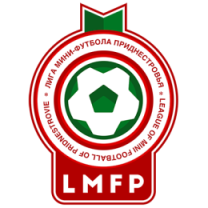 ЛИГА МИНИ-ФУТБОЛА ПРИДНЕСТРОВЬЯНазвание команды:Город:№ п/пИгровой номерФамилия, ИмяДата рожденияПозиция на поле:- вратарь- защитник- полузащитник- нападающийРазрешение врача1234567891011121314151617181920№ п/пФамилия, ИмяДата рожденияДолжностьE-mailТелефон1Капитан2Тренер3Менеджер4Руководитель